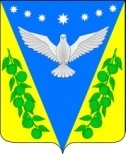 АДМИНИСТРАЦИЯ УСПЕНСКОГО СЕЛЬСКОГО ПОСЕЛЕНИЯ УСПЕНСКОГО РАЙОНАПОСТАНОВЛЕНИЕот _______________ года 					                                 № ___с. УспенскоеО внесении изменений в постановление администрации Успенского сельского поселения Успенского района от 20 июля 2020 года № 115 «О размещении нестационарных торговых объектов на территории Успенского сельского поселения Успенского района»В соответствии со статьей 6 Закона Краснодарского края от 31.05.2005 N 879-КЗ «О государственной политике Краснодарского края в сфере торговой деятельности»,  со статьей 10  Федерального закона  от 28.12.2009 г. № 381-ФЗ «Об основах государственного регулирования торговой деятельности в Российской Федерации», Постановлением Главы администрации (губернатора) Краснодарского края №1249 от 11.11.2014г. «Об утверждении Порядка разработки и утверждения органами местного самоуправления схем размещения нестационарных торговых объектов на территории Краснодарского края», п о с т а н о в л я ю:1. Внести в постановление администрации Успенского сельского поселения Успенского района от 20 июля 2020 года № 115 «О размещении нестационарных торговых объектов на территории Успенского сельского поселения Успенского района» (далее – Постановление) следующие изменения:1.1. Раздел 4 пункт 33 подраздел 4.2 Постановления изложить в следующей редакции:«Пункт 33. Уполномоченный орган обеспечивает размещение информационного сообщения о проведении Конкурса и Схему размещения на официальном интернет-сайте Успенского сельского поселения Успенского района  не менее чем за 10 календарных дней до дня начала приёма заявлений и конвертов с документами на участие в Конкурсе (далее - заявка на участие в Конкурсе).Уполномоченный орган вправе внести изменения в информационное сообщение о проведении Конкурса не позднее чем за 17 календарных дней до дня окончания приёма заявлений с документами на участие в Конкурсе.».1.2. Раздел 4 пункт 33.1 подраздел 4.2 Постановления изложить в следующей редакции:«Пункт 33.1 Информационное сообщение должно содержать следующую информацию:- сведения о времени, месте и форме торгов, об их предмете, о существующих обременениях продаваемого имущества и о порядке проведения торгов, в том числе об оформлении участия в торгах, определении лица, выигравшего торги, а также сведения о начальной цене.условия договора, заключаемого по результатам торгов, определяются организатором торгов и должны быть указаны в извещении о проведении торгов.- если иное не предусмотрено в законе или в извещении о проведении торгов, организатор открытых торгов, опубликовавший извещение, вправе отказаться от проведения аукциона в любое время, но не позднее чем за три дня до наступления даты его проведения, а от проведения конкурса - не позднее чем за тридцать дней до проведения конкурса.В случае, если организатор открытых торгов отказался от их проведения с нарушением указанных сроков, он обязан возместить участникам понесенный ими реальный ущерб.Организатор закрытого аукциона или закрытого конкурса обязан возместить приглашенным им участникам реальный ущерб независимо от того, в какой именно срок после направления извещения последовал отказ от проведения торгов.-участники торгов вносят задаток в размере, в сроки и в порядке, которые указаны в извещении о проведении торгов. Если торги не состоялись, задаток подлежит возврату. Задаток возвращается также лицам, которые участвовали в торгах, но не выиграли их.При заключении договора с лицом, выигравшим торги, сумма внесенного им задатка засчитывается в счет исполнения обязательств по заключенному договору.Если иное не установлено законом, обязательства организатора и участников торгов по заключению договора по результатам торгов могут обеспечиваться независимой гарантией.- если иное не установлено законом, лицо, выигравшее торги, и организатор торгов подписывают в день проведения аукциона или конкурса протокол о результатах торгов, который имеет силу договора.Лицо, уклонившееся от подписания протокола, обязано возместить причиненные этим убытки в части, превышающей размер предоставленного обеспечения.Если в соответствии с законом заключение договора возможно только путем проведения торгов, при уклонении организатора торгов от подписания протокола победитель торгов вправе обратиться в суд с требованием о понуждении заключить договор, а также о возмещении убытков, вызванных уклонением от его заключения.- если в соответствии с законом заключение договора возможно только путем проведения торгов, победитель торгов не вправе уступать права (за исключением требований по денежному обязательству) и осуществлять перевод долга по обязательствам, возникшим из заключенного на торгах договора. Обязательства по такому договору должны быть исполнены победителем торгов лично, если иное не установлено законом.-условия договора, заключенного по результатам торгов в случаях, когда его заключение в соответствии с законом допускается только путем проведения торгов, могут быть изменены сторонами:1) по основаниям, установленным законом;2) в связи с изменением размера процентов за пользование займом при изменении ключевой ставки Банка России (соразмерно такому изменению), если на торгах заключался договор займа (кредита);3) по иным основаниям, если изменение договора не повлияет на его условия, имевшие существенное значение для определения цены на торгах.».1.3. Раздел 4 пункт 34 подраздел 4.2 Постановления исключить.1.4. Раздел 4 пункт 36.2 подраздел 4.2 Постановления дополнить абзацем 3, следующего содержания:«Абзац 3. Выигравшим торги на аукционе признается лицо, предложившее наиболее высокую цену, а по конкурсу - лицо, которое по заключению конкурсной комиссии, заранее назначенной организатором торгов, предложило лучшие условия.».1.5. Раздел 4 пункт 44 подраздел 4.2 Постановления исключить.1.6. Раздел 5 пункт 45 Постановления изложить в следующей редакции:«Пункт 45. Победитель Конкурса обязан после заключения договора и начала работы НТО:а) заключить договор на вывоз твёрдых коммунальных отходов со специализированными предприятиями;б) заключить договор на подключение к источникам энергообеспечения (при необходимости);в) установить биотуалет (при необходимости) при отсутствии стационарного туалета, расположенного вблизи НТО;г) обеспечить установку НТО и их готовность к работе в течение 30 рабочих дней со дня размещения протокола оценки и сопоставления заявок на участие в Конкурсе на интернет-сайте или с даты начала периода размещения в соответствии с эскизом НТО, представленным на рассмотрение Конкурсной комиссии.».2. Обнародовать настоящее постановление в соответствии с Уставом Успенского сельского поселения Успенского района и разместить на официальном сайте администрации Успенского сельского поселения Успенского района.3. Контроль за выполнением настоящего постановления оставляю за собой.4. Постановление вступает в силу со следующего дня, после дня его официального обнародования.Глава Успенского сельского поселения Успенского района                                                 Н.Н. Буркот 